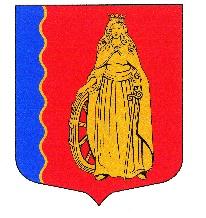 МУНИЦИПАЛЬНОЕ ОБРАЗОВАНИЕ«МУРИНСКОЕ ГОРОДСКОЕ ПОСЕЛЕНИЕ»ВСЕВОЛОЖСКОГО МУНИЦИПАЛЬНОГО РАЙОНАЛЕНИНГРАДСКОЙ ОБЛАСТИСОВЕТ ДЕПУТАТОВ ЧЕТВЕРТОГО СОЗЫВАРЕШЕНИЕ«14» декабря 2022 г.                      г. Мурино                                                № 252      	В соответствии с частью 7 статьи 13 с Федеральным законом от 06.10.2003 № 131-ФЗ «Об общих принципах организации местного самоуправления в Российской Федерации», областным законом Ленинградской области от 15.06.2010 № 32-оз «Об административно-территориальном устройстве Ленинградской области и порядке его изменения», Уставом муниципального образования «Муринское городское поселение» Всеволожского муниципального района Ленинградской области, советом депутатов принято РЕШЕНИЕ:1. Выразить намерение преобразовать муниципальное образование «Муринское городское поселение» Всеволожского муниципального района Ленинградской области» путем изменения статуса городского поселения в связи с наделением его статусом городского округа.2. Создать рабочую группу по подготовке плана преобразования в составе 4 (четырех) человек:Председатель комиссии – Баркевич А.В.Члены комиссии:- Кузьмин Д.В.- Никифоров А.С.- Дмитриева Е.С.3. Опубликовать настоящее решение в газете «Муринская панорама» и на официальном сайте в информационно-телекоммуникационной сети Интернет www.администрация-мурино.рф.4. Настоящее решение вступает в силу со дня его официального опубликования.5. Контроль исполнения настоящего решения возложить на постоянно действующую депутатскую комиссию по вопросам местного самоуправления, гласности, использования земель, законности и правопорядку.Глава муниципального образования                               	                  Д.В. КузьминО выдвижении инициативы изменения статуса «городское поселение» муниципального образования «Муринское городское поселение» Всеволожского муниципального района Ленинградской области в связи с его преобразованием и наделением статусом «городской округ» 